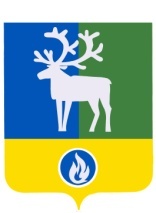 СЕЛЬСКОЕ ПОСЕЛЕНИЕ ПОЛНОВАТБЕЛОЯРСКИЙ РАЙОНХАНТЫ-МАНСИЙСКИЙ АВТОНОМНЫЙ ОКРУГ – ЮГРААДМИНИСТРАЦИЯ СЕЛЬСКОГО ПОСЕЛЕНИЯ ПОЛНОВАТПОСТАНОВЛЕНИЕот 25 августа 2021 года					                                                  № 79               О начале отопительного периода 2021 – 2022 годовв сельском поселении ПолноватВ соответствии с Федеральным законом от 6 октября 2003 года № 131-ФЗ                   «Об общих принципах организации местного самоуправления в Российской Федерации», Правилами предоставления коммунальных услуг собственникам и пользователям помещений в многоквартирных домах и жилых домов, утверждёнными постановлением Правительства Российской Федерации от 6 мая 2011 года № 354 «О предоставлении коммунальных услуг собственникам и пользователям помещений в многоквартирных домах и жилых домов», на основании Правил и норм технической эксплуатации жилищного фонда, утверждённых постановлением Государственного комитета Российской Федерации по строительству и жилищно-коммунальному комплексу                        от 27 сентября 2003 года № 170 «Об утверждении Правил и норм технической эксплуатации жилищного фонда» п о с т а н о в л я ю:          1. Установить начало отопительного периода 2021 - 2022 годов в сельском поселении Полноват при среднесуточной температуре наружного воздуха ниже плюс восьми градусов по Цельсию в течение пяти суток подряд, но не позднее                                      1 сентября 2021 года.         2. Теплоснабжающим организациям, расположенным на территории сельского поселения Полноват, обеспечить теплоснабжение всех объектов жилищного фонда и социальной сферы.         3. Опубликовать настоящее постановление в бюллетене  «Официальный вестник сельского поселения Полноват».          4. Настоящее постановление вступает в силу после его подписания.         5. Контроль за выполнением  постановления возложить на заместителя главы муниципального образования, заведующего сектором муниципального хозяйства администрации сельского поселения  Полноват Уразова Е.У.Глава сельского поселения  Полноват                                                                    Л.А. Макеева 